FORMULARIO DE INFORME DE EVENTOS LEAN RAPID IMPROVEMENT (KAIZEN)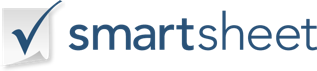 INFORMACIÓN GENERALINFORMACIÓN GENERALINFORMACIÓN GENERALINFORMACIÓN GENERALINFORMACIÓN GENERALINFORMACIÓN GENERALINFORMACIÓN GENERALINFORMACIÓN GENERALINFORMACIÓN GENERALNOMBRE DEL EVENTONOMBRE DEL EVENTOUBICACIÓNUBICACIÓNFACILITADORFACILITADORPATROCINADOR EJECUTIVOPATROCINADOR EJECUTIVOLÍDER DE EQUIPOLÍDER DE EQUIPOCAMPEÓN DE FLUJO DE VALORCAMPEÓN DE FLUJO DE VALORFECHA DEL EVENTOFECHA DEL EVENTOEQUIPOEQUIPOEQUIPOEQUIPOEQUIPOEQUIPOEQUIPOEQUIPOEQUIPONOMBRE DEL MIEMBROHABILIDAD / ROLHABILIDAD / ROLNOMBRE DEL MIEMBRONOMBRE DEL MIEMBRONOMBRE DEL MIEMBROHABILIDAD / ROLHABILIDAD / ROLHABILIDAD / ROLMEJORAMEJORAMEJORAMEJORAMEJORAMEJORAMEJORAMEJORAMEJORAPROPÓSITO / OBJETIVOS DEL EVENTOPROPÓSITO / OBJETIVOS DEL EVENTOPROPÓSITO / OBJETIVOS DEL EVENTOMEJORAS CLAVEMEJORAS CLAVEMEJORAS CLAVEMEJORAS CLAVEMEJORAS CLAVEMEJORAS CLAVEBENEFICIOS MEDIBLESBENEFICIOS MEDIBLESBENEFICIOS MEDIBLESBENEFICIOS MEDIBLESBENEFICIOS MEDIBLESBENEFICIOS MEDIBLESBENEFICIOS MEDIBLESBENEFICIOS MEDIBLESBENEFICIOS MEDIBLESMÉTRICOMÉTRICOMÉTRICOUNIDAD DE MEDIDAMEDICIÓN – ANTES –MEDICIÓN – ANTES –MEDICIÓN – ANTES –MEDICIÓN – DESPUÉS –CAMBIO PROYECTADOBENEFICIOS ADICIONALESBENEFICIOS ADICIONALESBENEFICIOS ADICIONALESBENEFICIOS ADICIONALESBENEFICIOS ADICIONALESBENEFICIOS ADICIONALESBENEFICIOS ADICIONALESBENEFICIOS ADICIONALESBENEFICIOS ADICIONALESDOCUMENTACIÓN ADICIONAL   tablas / gráficos / fotos / etc. adjuntos, colocados o enlaces proporcionadosDOCUMENTACIÓN ADICIONAL   tablas / gráficos / fotos / etc. adjuntos, colocados o enlaces proporcionadosDOCUMENTACIÓN ADICIONAL   tablas / gráficos / fotos / etc. adjuntos, colocados o enlaces proporcionadosDOCUMENTACIÓN ADICIONAL   tablas / gráficos / fotos / etc. adjuntos, colocados o enlaces proporcionadosDOCUMENTACIÓN ADICIONAL   tablas / gráficos / fotos / etc. adjuntos, colocados o enlaces proporcionadosDOCUMENTACIÓN ADICIONAL   tablas / gráficos / fotos / etc. adjuntos, colocados o enlaces proporcionadosDOCUMENTACIÓN ADICIONAL   tablas / gráficos / fotos / etc. adjuntos, colocados o enlaces proporcionadosDOCUMENTACIÓN ADICIONAL   tablas / gráficos / fotos / etc. adjuntos, colocados o enlaces proporcionadosDOCUMENTACIÓN ADICIONAL   tablas / gráficos / fotos / etc. adjuntos, colocados o enlaces proporcionadosB E F O R EB E F O R EB E F O R EA F T E RA F T E RA F T E RA F T E RA F T E RA F T E R